For entry to Year 12 in September 2023 Admission NumberThere are 200 places in Year 12 for internal and external students.  The admission number for girls wishing to join the school in Year 12 is 65.  Students will be aged 16 on 31st August 2023 to enter Year 12.  Students who are outside of their normal age group and are aged 17 on 31st August 2023 may be considered for admission also. Minimum Academic Entry Requirements for Internal and External StudentsIn order to study in the Sixth Form, all students must meet the minimum level of attainment at GCSE for the pathway they propose to follow, detailed in the Sixth Form Prospectus to be published in the Autumn term of 2022. Students must also meet the subject-specific requirements, detailed in the Sixth Form Prospectus to be published in the Autumn term of 2022, in order to study their chosen subjects. The Governing Body reserves the right to allocate places to fewer students if there are insufficient applicants who meet the minimum level of attainment at GCSE.  Courses will be withdrawn if the number of students who apply for, or qualify for them is very low, in which case students will be notified as soon as possible.TimetableThe main closing date for applications is 27th November 2022.  Conditional offers of places will be made as soon as possible and, at the latest, by the end of March 2023.Application FormsAll applications for admission must be completed online via the school’s website https://docs.google.com/forms/d/e/1FAIpQLSd1Of7A_2SmuNZVhGbHvamIuS2X77gHz0c0UuQyAkxaNL_7Cw/viewform .Late ApplicationsApplications made after the closing date will be considered, subject to the availability of places.  Planning for staffing and subject blocks will, however, be based on applications received by the deadline.Oversubscription CriteriaIf the number of applications from those who wish to join the school and who meet the minimum level of attainment at GCSE exceeds the number of places available for a given course of study, the Governing Body will offer places conditionally using the following categories in the order stated:Looked after girls and previously looked after girls.Any other girls.If there are more applicants in a category than places available, the places within that category will be offered to applicants by independently scrutinised random allocation.Waiting ListWhere an application is unsuccessful, applicants may ask for their name to be placed on a waiting list.  The waiting list will be maintained in an order determined by the oversubscription criteria as set out in this Policy.  Each added applicant will require the list to be ranked again in accordance with the over-subscription criteria stated above.Admission AppealsApplicants who have not been offered a place at the school, and their parents, have the right of appeal against the Governing Body’s decision.  An independent admission appeals panel will be established to hear appeals in accordance with the provisions of the School Admission Appeals Code.Your DataColoma Convent Girls’ School is committed to protecting the information provided by students, parents and carers in connection with admission applications, including admission appeals, and to using the information only for the purpose for which it was provided.    Please refer to Coloma’s Privacy Notice which can be found in the Policies section of our website: http://www.coloma.croydon.sch.uk/about-coloma/school-policies .Coloma Convent Girls’ SchoolAdmission Policy - Sixth FormSeptember 2023-2024Approved by:Board of Governors 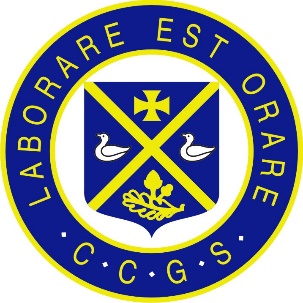 Coloma Convent Girls’ SchoolAdmission Policy - Sixth FormSeptember 2023-2024Approved by:Board of Governors 